 Муниципальное бюджетное учреждение дополнительного образования Центр «Эдельвейс»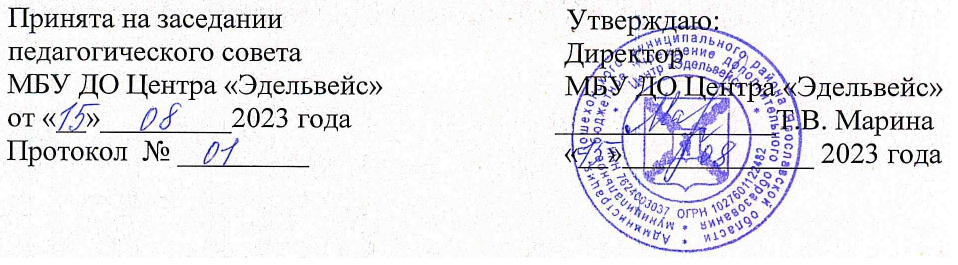 Дополнительная общеобразовательная программа «Рисунок & живопись»Художественная направленностьВозраст обучающихся: 14-17 летСрок реализации программы: 1 год. Разработал: педагог дополнительного образованияСветлова Екатерина АлександровнаПошехонье, 2023Содержание1.Пояснительная записка…………………………………………………….31.1.Направленность…………………………………………………………….31.2. Актуальность программы…………………………………………………31.3. Отличительные особенности программы..................................................41.4. Адресат программы.……………………………………………………….41.5. Объем и срок освоения программы. ……………………………………..41.6. Форма обучения……………………………………………………………41.7. Особенности организации образовательного процесса ………………...41.8. Цель и задачи программы …………………………………………………51.9. Планируемые результаты  …………………………………………………62. Содержание программы……………………………………………………72.1.Учебно – тематический план  и содержание программы………………...82.2.Знания и умения обучающихся……………………………………………102.3. Календарный учебный график…………………………………………....123.Условия реализации программы………………………………………….223.1.Материально – техническое обеспечение………………………………...223.2.Кадровое обеспечение………………………………………………...........223.3. Формы аттестации ………………………………………………………...223.4.Мониторинг ………………………………………………………………...233.5. Контрольно-измерительные материалы………………………………….244.Методическое обеспечение программы………………………………......294.1.Методы и приемы организации образовательного процесса…………….304.2.Методические рекомендации по преподаванию некоторых тем программы. Формы  учебных занятий…………………………………………….................314.3.Алгоритм учебного занятия………………………………………………...354.4.Дидактические материалы……………………………………………….…385. Список литературы………………………………………………………....391.Пояснительная записка Дополнительная общеобразовательная общеразвивающая программа "РИСУНОК & ЖИВОПИСЬ" разработана на основе нормативных документов:Федерального Закона от 289.12.2012г. № 273-ФЗ «об образовании в РФ».Федеральный Закон от 31 июля 2020 г. № 304-ФЗ «О внесении изменений в Федеральный закон «Об образовании в Российской Федерации» по вопросам воспитания обучающихся». Концепции развития дополнительного образования детей до 2030года (утверждена распоряжением Правительства Российской Федерации от 31 марта 2022 года №678-р).Cанитарно-эпидемиологическими требованиями к организациям воспитания и обучения, отдыха и оздоровления детей и молодежи (утв. Главным государственным санитарным врачом РФ от 28.09.2020 г. № 28).Приказ Министерства просвещения Российской Федерации  от 27 июля 2022 г. № 629 г. Москва «Об утверждении Порядка организации и осуществления образовательной деятельности по дополнительным общеобразовательным программам».Стратегические приоритеты в сфере реализации государственной программы Российской Федерации "Развитие образования" до 2030 года(в ред. Постановления Правительства РФ от 07.10.2021 № 1701).Стратегией развития воспитания в Российской 
Федерации на период до 2025 года, утвержденной постановлением 
Правительства РФ от 29.05.2015 г. № 996-р.Устав МБУ ДО Центра «Эдельвейс».1.1.Направленность программы - художественная. Она сохраняет задачи и содержание программы обучения основам академического рисунка, станковой живописи и композиции в целом и по каждой области в отдельности, и, в то же время, дает возможность творческого поиска новых тем, заданий, форм и методов работы с обучающимися.1.2.Актуальность программы обусловлена потребностями и интересами обучающихся к искусству. Программа знакомит обучающихся с лучшими из произведений искусства, художественное творчество пробуждает у детей интерес к искусству, любовь и уважение к культуре. Развитие художественного творчества через систему дополнительного образования детей становится особенно актуальным, когда во многих общеобразовательных школах на изучение изобразительного искусства отводится ограниченное время.Изобразительная деятельность занимает особое место в развитии и воспитании детей. Содействуя развитию воображения и фантазии, пространственного мышления, колористического восприятия, она способствует раскрытию творческого потенциала личности, вносит вклад в процесс формирования эстетической культуры ребёнка, его эмоциональной отзывчивости. Приобретая практические умения и навыки в области художественного творчества, дети получают возможность удовлетворить потребность в созидании, реализовать желание создавать нечто новое своими силами.Данная Программа позволяет решать не только собственно обучающие задачи, но и создает условия для формирования таких личностных качеств, как уверенность в себе, доброжелательное отношение к сверстникам, умение радоваться успехам товарищей, способность работать в группе и проявлять лидерские качества. Новизна данной программы, заключается в объединении разделов обучения (рисунок, живопись, композиция), расширяет творческий процесс выбором новых техник, материалов, их совмещения, предложения разнообразных тем, отвечающих требованиям современности. У обучающихся необходимо воспитать понимание современного искусства и его значения в жизни человека и общества.1.3.Отличительные особенности   данной образовательной программы от уже существующих в том, чтобы, культивируя тягу подростка к профессионализму исполнения и глубине замысла композиции, сохранить качества, характерные для младшего возраста – свежесть и непосредственность восприятия, богатство воображения, увлеченность процессом изображения и умение в самой натуре найти источник выразительности. Кроме того, тематически программа ориентирована на дальнейшее применение полученных знаний и навыков в компьютерной графике и анимации.Принципы,  лежащие в основе программы:Основным принципом обучения является нераздельность процессаработы с цветом, формой и композицией;Наглядность — одна из самых специфических черт изобразительногоискусства как учебного предмета. Невозможно проводить занятия поизобразительному искусству с натуры без наглядного материала: таблиц,моделей, рисунков и живописных этюдов;Принцип интеграции - межпредметные связи с трудовой деятельностью, историей, литературой;Преемственность - при переходе от одного уровня освоения программы к другому ;Систематичность и последовательность. Обучающиеся начинают курс программы с изучения (повторения) основ изобразительной грамоты. Этому способствуют творческие практические занятия, подкрепленные постоянно углубляющимися теоретическими блоками. Путь от простого к сложному, от конкретного к общему. Дети должны говорить на языке художников.  1.4.Адресат программы. Возраст обучающихся в реализации данной дополнительной общеобразовательной общеразвивающей программы от 14 до 17 лет.1.5.Объем и срок освоения программы.  Срок реализации программы 1 год  72 часа. 1.6.Формы обучения проведения занятий – индивидуально - групповая, очная. Живопись, рисунок и композиция требуют особой усидчивости и терпения, т.к. в основном это постановки и работа на мольберте. Для эффективности выполнения данной программы группы должны состоять из 8-12 человек.Режим занятий, периодичность и продолжительность занятий.Занятия проводятся 1 раз в неделю по 2 учебных часа. Продолжительность одного учебного часа составляет 40 минут. Перерыв между занятиями – 10 минут.1.7. Особенности организации образовательного процесса.Программа "РИСУНОК & ЖИВОПИСЬ" предназначена для обучающихся в возрасте от 14 до 17 лет. Объединение комплектуется на основании заявлений родителей. Группы формируются  от 12 человек. Обучающиеся данной программы смогут подготовиться к поступлению в ВУЗЫ.1.8.Цель и задачи программыЦель программы: Целью программы является художественное развитие личности обучающегося на основе приобретенных им в процессе освоения программы учебного предмета практических и теоретических знаний, умений и навыков, а также выявление одаренных детей в области изобразительного искусства и подготовка их к поступлению в образовательные учреждения, реализующие основные профессиональные образовательные программы в области  изобразительного искусства. Задачи:научить вести последовательную работу над рисунком, компоновать, находить цветовое решение, доводить работу до завершенности;обучить возможностям создания собственных изображений, на основе знания законов и средств композиции;сформировать базовые знания законов и средств композиции;отработать навыки компоновки учебного рисунка, постановки предметов на плоскость и передача объема и пространства через светотень и перспективу;познакомить с правилами построения падающих теней и отражений;познакомить с простейшими правилами построения и анатомией фигуры и головы человека;воспитать способность не только изображать действительность, но и передавать свое отношение к ней, т.е. создавать художественный образ.развить творческий потенциал обучающихся посредством использования различных приемов обучения (с натуры, по памяти, по представлению);1.9. Планируемые результаты:В конце  обучения дети должны:соблюдать последовательность выполнения работы над рисунком с натуры;создавать рисунок по памяти, по представлению на основе эскизного поиска;использовать базовые знания законов и средств композиции в работе над рисунком;пользуясь правилами строения и анатомии фигуры и головы человека, уметь изображать ее в движении и разных ракурсах (фас, профиль, со спины и пр.);уметь создавать художественный образ героя, убедительно изображать действительность, в которой он находится, выражая свое отношение к происходящему вокруг.Формами подведения итогов реализации дополнительной образовательной программы являются выставки работ учащихся, участие в конкурсных соревнованиях, проектной деятельности, дальнейшее ориентирование на использование полученных знаний в смежных областях художественной сферы.2.Содержание программы2.1.Учебно –  тематический планСодержание учебного плана1. Инструктаж по т.б. Пленэрные этюды и зарисовки.Теория: Инструктаж по т.б. Средства художественной выразительности графических материалов.Практика: Зарисовки отдельно лежащих овощей и фруктов. Передача характера и объема. Карандаш, пастель.2. Цвет и линия как изобразительный язык художника.Теория: Знакомство с произведениями композиторов-классиков, картинами художников – символистов, абстракционистов. Развитие ассоциативного мышления, чувства цвета.Практика: Рисуем музыку– материал по выбору. «Букет-настроение» - выразить настроение через ритм, пластику, цвет букета (картины художников Сарьян, Коровин, Врубель и др.) – букет, по цвету и ритму соответствующий эмоциональному состоянию – гуашь.3. Светотень как средство художественной выразительности.Теория: Возможности передачи объема изобразительными средствами.Составление таблицы «Светопластическая моделировка формы» в тоне.Практика: Выполнение таблицы «Светопластическая моделировка формы» в цвете (теплый свет). Выполнение таблицы «Светопластическая моделировка формы» в цвете (холодный свет).4. Линия и штрих.Теория: Заполнение шрифта орнаментом.Практика: Шрифтовая композиция с именем. Выполнение в материале – гелиевая ручка. Каждая буква – 2-3 цвета.5. Перспектива, законы и правила композиции.Теория: Знакомство со средствами линейной и воздушной перспективы. Схемы. Изучение активных зон листа: края, середина, диагональ. Ритм пятен, линий, динамика, статика, передача пространства в городском пейзаже.Практика: Перспективное изображение комнаты и размещенных в ней предметов. Завершение работы в легком тоне.6. Скульптурный рельеф.Теория: Знакомство с видами рельефа, закрепление навыков составления композиции.Практика: «Натюрморт с натуры». Выполнение в материале, освоение умений и навыков передачи объема формы в рельефе. Выполнение мелких деталей форм, нанесение узора.7. Фигура человека.Теория: Подробная разборка правил и схем о пропорциях фигуры.Практика: Рисование набросков фигуры человека с натуры. Зарисовка частей тела с натуры (схемы, гипсовые фигуры).8. Знакомство с техникой а-ла-прима.Теория: Особенности акварельных техник (примеры работ художников).Практика: Рисование букета по-сырому – акварель.Завершение работы тонкой кистью по сухому.9. Сувенир к Новому году.Теория: Особенности техники бумажной пластики.Практика: Новогодний ангел. Украшение узором. «Символ года», применение акварельных техник.10. Иллюстрация к сказке.Теория: Спектр холодных цветов и их производные, техника штриха.Практика: «Сказка в холодной стране» - иллюстрация к сказкам «Садко», «Морозко», «Снегурочка» и др. Решение композиции. Выполнение в материале – сухая пастель. Работа над деталями композиции.11. Композиция на передачу движения.Теория: Закрепление навыков изображения фигуры человека в движении.Практика: «Спорт». Прорисовка элементов композиции.Выполнение в материале – гуашь. Четкое колористическое решение.Работа над деталями композиции.12. Работа с натурыТеория:  Как правильно сделать набросок, определить перспективу и светотень.Практика: Постановка натюрмортов и гипсовых композиций.13. ПленэрТеория: Материалы и инструменты. Передача объема предметов, решение теплого колорита. Работа на линию – карандаш, работа с мазками - акварель, гуашь.Практика: Зарисовки веток разных деревьев (карандаш). Зарисовка пейзажа. Передача характера и объема. Акварель или гуашь. Продолжение работы над зарисовками. 14. Аттестация.Практика: Оформление работ и просмотр работ за год.2.2.Знания и умения обучающихсяПо завершении обучения обучающиеся будут знать:отдельные произведения выдающихся мастеров русского изобразительного искусства;особенности художественных средств различных видов и жанров изобразительного искусства;закономерности конструктивного строения изображаемых предметов, основные закономерности наблюдательной, линейной и воздушной перспективы, светотени, элементы цветоведения, композиции, перспективы;различные приёмы работы карандашом, акварелью, гуашью;знать деление изобразительного искусства на жанры, понимать специфику их изобразительного языка;роль изобразительного искусства в духовной жизни человека, обогащение его переживаниями и опыт предыдущих поколений.Будут уметь:применять на практике законы цветовидения, правила рисунка, живописи и композиции, чувствовать и уметь передать гармоничное сочетание цветов, тональные и цветовые отношения;правильно определять размер, форму, конструкцию и пропорции предметов и грамотно изображать их на бумаге с учетом перспективы;передавать в работе не только настроение, но и собственное отношение к изображаемому объекту;передавать в рисунке, живописи и сюжетных работах объем и пространственное положение предметов средствами перспективы и светотени;наблюдать в природе и передавать в сюжетных работах влияние воздушной перспективы;в сюжетных работах передавать движение;искать наилучшее композиционное решение в эскизах, самостоятельно выполнять наброски и зарисовки к сюжету;приобретет навыки творческого видения и корректного обсуждения выполненных работ.2.3.Календарный учебный график3.Условия реализации программы3.1.Материально-техническое обеспечениеУспешной организации учебного процесса способствует имеющаяся материально-техническая база. 1. Наличие учебного кабинета. 2. Оборудования: столы, стулья, табуреты, мольберты, планшеты, доска. 3. Художественные материалы и принадлежности: акварельная бумага, палитра, мастехин, кисти разных размеров, гелевые ручки, гуашь, акварель, акриловые краски, масло, пастель, карандаши простые разной мягкости, перо, тушь, уголь, ластик, растушовка. 4. Натюрмортный фонд: гипсовые фигуры; стеклянные бутылки разной формы, вазы, чашки, стаканы, блюда, салатницы;  деревянные шкатулки, ложки, бочонки, коробочки, разделочные доски; металлические самовары, чайники, утюги, ложки, ножи, кастрюли, кофейники;  керамические (крынки, блюда, чайники, чашки, вазы. 3.2.Кадровое обеспечениеРеализацию программы обеспечивает педагог дополнительного образования. Помимо хорошей профессиональной подготовки, педагогу необходимо обладать определенными способностями к работе в сфере художественного творчества детей, умением создавать общую атмосферу доверия и заинтересованного общения.Информационное обеспечение:компьютер (по возможности проектор и экран) для демонстраций видеоматериалов и презентаций, а также для прослушивания аудиозаписей (музыки).3.3.Формы аттестации. Приемлемыми формами для определения результативности усвоения программы  "РИСУНОК & ЖИВОПИСЬ" отражающие цели и задачи программы являются: творческая работа;   выставки; викторины; тестирование, анкетирование; беседы с детьми и родителями; анализ коллективных и индивидуальных творческих работ; наблюдение за детьми в процессе работы; конкурсы внутри объединения и учреждения; итоговые занятия после изучения каждой темы; промежуточная и итоговая  диагностика (в конце полугодий). Итоговая диагностика проводится в форме творческого задания . Основным критерием в оценке творческих работ является новое, оригинальное, придуманное, изобретённое и художественно оформленное. Методы отслеживания результативности: педагогическое наблюдение; педагогический анализ результатов тестирования, анкетирования, опрос,  выполнение творческих заданий, участие в выставках, мониторинг.Виды аттестации/контроля:- Входной контроль (тест, беседы): определение исходного уровнязнаний и умений.- Текущий контроль (опрос, контроль за качеством выполненных из-делий на практических занятиях, текущие выставки работ): определение уровня усвоения изучаемого материала по темам.Промежуточный и итоговый контроль (выставка работ, защитатворческого проекта, выставка, КВН): Определение результатов работы и степени усвоения теоретических и практических знаний, умений и навыков, а также сформированности личностных качеств.3.4.Мониторинг образовательных результатов ребенка по дополнительной образовательной программеК числу важнейших элементов работы по данной программе относится отслеживание результатов. Способы и методики определения результативности образовательного и воспитательного процесса разнообразны и направлены на определение степени развития творческих способностей каждого ребенка.На протяжении всего учебного процесса предполагается проводить следующие виды контроля знаний, умений и навыков:Беседы в форме «вопрос – ответ» с ориентацией на сравнение, сопоставление, выявление общего и особенного. Такой вид контроля развивает мышление ребенка, умение общаться, выявляет устойчивость его внимания. Проверочные задания на время для выполнения определенной операции по предмету для проверки аккуратности, внимательности, ответственности за выполняемую работу.Упражнения на время. Устраиваются для проверки навыков выполнения какой-то техники, умения подбирать цвета, самостоятельно выполнять практическую работу по заданной теме.После нескольких изученных приемов работы с различным инструментом предусматриваются занятия по повторению правил техники безопасности при работе с инструментом, оборудованием и др.Проведение выставок творческих работ, с обсуждением каждой выполняемой работы.Основной формой подведения итогов обучения является участие детей в муниципальных, региональных и Всероссийских конкурсах и выставках.3.5. Контрольно-измерительные материалы.4.Методическое обеспечение.4.1.Методы и приемы организации образовательного процессаПо своей специфике образовательный процесс в учреждении дополнительного образования детей имеет развивающий характер, т.е. направлен на развитие природных задатков детей, реализацию их интересов и способностей. Выбор методов обучения определяется с учетом возможностей обучающихся, возрастных и психофизиологических особенностей детей и подростков; с учётом специфики изучения данного учебного предмета, направления образовательной деятельности, возможностей материально-технической базы, типа и вида учебных занятий.Типы занятий: сообщения новых знаний, комбинированные; закрепления, обобщающего повторения; беседы, самостоятельной работы; применения, коррекции и контроля знаний, умений и навыков.Виды занятий:  работа с литературой; практическая работа; выставки; мастер-класс по различным живописным и графическим техникам.Формы массовой работы: выставки (учебные, тематические, итоговые, конкурсные), смотры, конкурсы.В процессе реализации дополнительной образовательной программы используются разнообразные методы организации занятия в детском творческом объединении: репродуктивный; словесные методы обучения; работа с книгой; методы практической работы; метод наблюдения;  наглядный метод обучения; использование на занятиях: средств искусства, активных форм познавательной деятельности, психологических и социологических методов и приёмов.Метод обучения: на этапе изучения нового материала в основном используются объяснение, рассказ, показ, иллюстрация, демонстрация.На этапе закрепления изученного материала  в основном используются беседа, дискуссия, упражнение, практическая работа, дидактическая игра.На этапе повторения изученного – наблюдение, устный контроль (опрос, работа с карточками).На этапе проверки полученных знаний – выполнение контрольных заданий, выставка.При  организации учебно-воспитательного процесса используется метод дифференцированного обучения; метод интегрированного обучения.Методы воспитания – это способы взаимодействия педагога и воспитанников, ориентированные на развитие социально значимых потребностей и мотиваций ребёнка, его сознания и приёмов поведения.Как основу используем классификацию Ю.К. Бабанского, выделившего три группы методов по их месту в процессе воспитания:- методы формирования сознания (методы убеждения): объяснение, рассказ беседа, пример;- методы организации деятельности и формирования опыта поведения: приучение, педагогическое требование, упражнение, общественное мнение, воспитывающие ситуации;- методы стимулирования поведения и деятельности: поощрение (выражение положительной оценки, признание качеств и поступков) и наказание (осуждение действий и поступков, противоречащих нормам поведения).Одним из методов подведения итогов реализации программы является критериальная база оценивания результатов.Форма занятий по данной программе может быть определена как свободное студийное творчество под руководством художника-педагога. Очень важно выделить индивидуальность каждого ребенка, учитывая это в творческих заданиях. Внутри детского коллектива формируются творческие группы, каждая из которых имеет свою направленность, свою творческую профессию. Одна группа может оперативно оформлять крупные мероприятия, другая – выпускать стенную газету, третья – периодически обновлять оформление студии в соответствии с изучаемой на занятиях темой.4.2 Методические рекомендации по преподаванию некоторых тем программы. Формы  учебных занятий.НатюрмортРисунок с натурыВначале обучения необходима беседа о натюрморте. Пример Голландский натюрморт. Разбор совместно с учащимися конструктивных основ отдельно взятой картины. Важно обсудить с учащимися впечатление от полотна и средства, которыми пользовался мастер.Беседа о технологии и о технике исполнения работы.«Осенний натюрморт» (скрипка, листья клена, вода, две контрастные по тону и по цвету драпировки). Цель: передать настроение от данного натюрморта. Материалы на выбор: акварель - бумага, холст – масло. Работа выполняется без этюдов за несколько сеансов.Рисунок и живописное исполнение связано между собой. Ритмы и ощущение тональной среды. Поэтому целесообразно включать музыкальный фон, который соответствует творческое работе (музыкальное произведение русских классиков).В конце работы обязателен общий просмотр рисунков с последующим обсуждением.Живописный портретОбучащюиеся подготовлены для такой работы. Они знакомы с законами пластической анатомии, конструктивного рисунка и классических пропорций головы. У них есть и небольшой творческий опыт в рисовании портретов. Материал: ф.N12.Карандаш, акварель.Перед исполнением задания необходим поиск выразительного композиционного ракурса натуры, определение движения света и тональная насыщенность его в отдельных точках. Кроме того, проверяется в работе знание анатомических и пропорциональных особенностей головы.Колористической насыщенности в портрете следует добиваться путем сложной, в несколько слоев техники, т.е. лессировки.В течение всей работы с натуры полезно показывать аналогичные примеры исполнения портретов мастерами западноевропейской и русской живописи (М.Фортуни, М.Врубель «Старушка Кнорре»).Тематическая живописная композиция.Постепенно, с самого начала обучения повторяется установка на выполнение своей темы, свободной темы. Цель - развить самостоятельную творческую реакцию на все происходящее. Важно добиться осознания учащимся необходимости находить задание самому, т.е. живо откликаться на все происходящее внутри себя и вокруг. Поэт пишет по собственному заданию, и поэт находит свои темы сам. Необходимо помогать учащимся найти свои идеалы, свои ориентиры, опираясь на литературное мышление, переводя его в пластический язык (иллюстрация и впечатление от увиденного, пережитого).Материалы для исполнения композиции: бумага, акварельные краски, смешанная техника с подсветкой, тушь, гуашь, темпера, холст, масло. Перечисленный материал выбирается самостоятельно учащимися.Все индивидуально выбираемые задания прорабатываются, начиная с эскиза, под наблюдением педагога. Возможно продолжение работы дома.ИллюстрацияКаждый год, работая над иллюстрациями к литературным произведениям, происходит встреча с произведениями А.С.Пушкина (дети преимущественно сами выбирают их). При рисовании иллюстраций важно выявить следующее:а) рисование по описанию характерных черт героев произведений, рисование портретов, использование исторических костюмов, фасонов причесок, бытовых принадлежностей и т.д.;б) поведение литературных героев в описываемых условиях: в парках, садах, парадных интерьерах, в деревенской избе.в) рисование иллюстрации только на интуитивном видении (без показа исторических атрибутов);г) сочетание внутренне представляемого образа с историческими данными из иллюстраций, картин художников.Во всех случаях большинство детей разных возрастов работали, сочетая внутренне представляемый образ с историческими документальными сведениями.У детей младшего школьного возраста иной подход. Маленькие дети самостоятельны. Они живут в вообразимом мире - мире условном, игровом. Здесь роль педагога предельно деликатна.У детей с «прагматическим мышлением» постоянно звучат вопросы: Как это выглядит?, как это увидеть?, покажите! И очень важно показать. Для этого можно использовать репродукции с картин К.П. Брюллова и его современников.Полезно наблюдение учащимися фасонов одежды, причесок, интерьеры и т.п., чтобы дети срисовывали это для себя, а потом пользовались этими набросками в авторской композиции, где герой, героиня вставлены в историческую среду.Композицию драматическую, психологически напряженную можно решить посредством состояний в природе (дождь, буря, утро в лесу, горящая крепость и кровавое небо в «Капитанской дочке" и т.д.). Композиции - сюжет которых передается через напряжение окружающей среды, человеческие чувства героев - через природу, через ее освещение, символы, ритмы.Во всех случаях ключ к решению иллюстрации лежит в ребенке, в его индивидуальности, со стороны педагога — внимание, деликатность, мастерство.Этюды с натуры.Пейзажи.Учитывая определенную подготовку обучащюихся в работе над пейзажем, где ставились определенные задачи: передача планов, пространства, световоздушной среды, выбор центра и самоподчинение ему отдельно взятых деталей, - необходимо продолжить работу над этюдом-пейзажем, закрепляя перечисленные задачи.В старшей группе важно давать более свободный выбор мотива, возможно, того, который соответствует в настоящее время их настроению. Следует больше путешествовать, устраивать длительные походы с ночевкой, для того чтобы ребята могли больше собрать впечатлений. Ранний восход солнца, просыпающаяся земля и труд перед мольбертом – вот истинное переживание счастья!Ошибки необходимы. Как следует из опыта – одна теория и поставленные задачи, даже если они и показаны учителем в материале, ничего не решают. Результата нет. Необходимо учащимся потратить много сил. Бумаги, красок – и наконец, открытие!Возможна работа в разное время дня и при любой погоде, даже под дождем.Материал: акварель, бумага, масло, картон.Выбранные самостоятельно мотивы природы выполняются как короткие или длительные задания. Во время такой работы все подвижно. Многое зависит от часто меняющейся природы и, как следствие, изменение света, цвета Необходимо максимально мобилизовать свое внимание, зрительную память для попытки закончить этюд.Совместные выходы на этюды, поездки в разное время года на несколько дней сплачивают ребят, крепче становится дружба, которая основывается на одном увлечении, на сопереживании и радости общих открытий. Так воспитывается любовь к Родине.Рисунок.Рисунок натюрморта с натуры.Необходимо научить воспитанников предельно точно срисовывать натюрморт. Точно передать тональность, рисунок предметов, пропорции, планы, фактуру предметов.Предметы: гипсовая голова, старинные книги, настольная лампа, черный фон.Материал: бумага ф.№2, карандаш (от 6М до 2Т).Последовательность работы:Найти оптимальное композиционное решение;Найти масштаб предметов в размере формата N 12; Найти пропорции предметов учебного натюрморта, сравнивая их между собой;Основные пропорции каждого предмета;Конструктивный рисунок;Решение тональности предметов, решение обшей тональности;Передать движение света на предметах, контрастных по тону;Добиться передачи фактуры предметов;Выявить композиционные аспекты.Этюды.Наброски с натуры.Задания на передачу характера выполняются за короткий срок (15-20 минут).Материал: карандаш, тушь, перо, фломастер, кисть, бумага.Цель; научить быстро, передать характер с натуры, движение, выразительность. Работа учит беглости в рисунке и способности обобщать.Работа с наброском обязательна как ежедневная тренировка глаза.Анатомические рисунки.Цель: научить выражать в рисунках знание и умение основных анатомических особенностей головы и фигуры человека.Рисование черепа, скелета. Разбор планов и особенностей
строения и размеров костей. Запоминание названий основных костей и мышц. Мускулы - синегиристы и антагонисты. Гипсовая модель, анатомические таблицы.Задание на передачу мимических состояний лица (грустное, веселое, плач, скорбь, смех).Рисунок по представлению движущейся обнаженной натуры человека с попыткой передать основные рабочие мускулы.Материал: бумага, карандаш.Рисунок головы человека.Научить на основе анатомических, конструктивных знаний построения головы передавать характер и внешнюю похожесть человека.Необходимо решать две задачи: рисунок головы на белом фоне (как силуэт) и рисунок головы на темном фоне.Передача больших планов, формы, объема головы и малых ее форм тоном. Попытка передать фактуру и цвет в рисунке одним тоном.Материал: графический карандаш, бумага, уголь, сангина.Графический композиционный рисунок.Учебные задания на передачу ритма абстрактными средствами. Движение повторяющихся масс в горизонтальных и вертикальных формах. Компоновка в квадрате. Волнообразные ритмы в разных формах. Силовые линии. Внутренняя связь линий. Решение перечисленными средствами эскизов к самостоятельно выбранным темам.Материал: тушь, перо, черный соус, акварель, бумага, тонированная бумага. Или решение этих задач двумя, тремя цветами.Проведение новогодних вечеров, вернисажей, походов.Выбор темы новогодних вечеров. Примеры: «Франция времени Людовика XIX», «Подводное царство», «Сказка о золотом петушке», «Цыганский табор», «Золотой теленок», «Нижегородская ярмарка» и другие.Эскизы декораций новогоднего вечера обучающиеся готовят в помещении студии. Эскизы костюмов (каждый для себя). Обсуждение темы, эскизов декораций и костюмов. Разработка общего сценария. Подготовка отдельных номеров для выступления. Исполнение декораций. Материал: гуашь, темпера, мел, пастель, тушь, белая водоэмульсионная краска, бумага, холст, картон, клей.Проведение выставок общих или персональных должны быть праздником для ребят. Это результат труда, который должен поощряться. Необходимы наряды, цветы, красивые платья, стихи, чай и угощенья за общим столом.Очень объединяют ребят походы, экскурсии на природу и по историческим местам. Открытие, которое дает им природа, парки, архитектура старых городов, монастырей, - все дает богатый материал для последующей работы (еще закрепленной в набросках и этюдах), воспитывает патриотизм и чувство любви к родному краю.Беседы об изобразительном искусстве.Цель: расширить знания об изобразительном искусстве, научить любить  искусство и уметь давать свою оценку произведению.Тема «Русское и западноевропейское искусство XIX – XX веков». Практические занятия живописью и рисунком желательно проводить вместе с беседами об искусстве.Например: рисунок с натуры головы человека и портрет в русском искусстве.Необходимы записи в тетрадь имен художников и их произведений. Должно поощряться коллекционирование учащимися репродукций, открыток, альбомов с картинами художников, маленький домашний музей. Посещение художественного музея и прослушивание лекций по теме.Полезен показ диафильмов, слайдов, репродукций, собеседование по теме, дискуссии, споры.Выставочная деятельность.Выставочная деятельность необходима детям для самооценки, развития сравнительного анализа, внутреннего соревновательного момента. Труд ребенка, оформленный в паспарту и под стекло, придает уверенность и твердость за свое умение. А главное - радость всем!Поэтому необходимо не менее двух раз в год устраивать тематические выставки в зале Дома Творчества Юных. Важно участвовать во всех районных, городских, республиканских изо - выставках.Требования к учебным заданиям.Учебные задания должны развивать:чувство пропорции;чувство тонального и цветового пространства;чувство ритма;чувство меры;композиционное мышление;умение конструктивно строить предмет в листе, холсте;умение выражать ясно идею в композициях;воспитывать трудолюбие и волю;развивать эстетический вкус и интерес ко всем видам творчества;умение самостоятельно воплощать свои идеи.4.3.Алгоритм учебного занятия.4.4.Дидактические материалы.Анкеты,  таблицы, раздаточные материалы, образцы изделий плакаты с цветовыми схемами и системами,- репродукции, фотографии, картинки с изображением композиций, поделок и т.д.,5.Список литературы.1. Аксенов Ю.Г., Левидова М.М. Цвет и линия. М., 1967.2. Алексеева В.В. Изобразительное искусство и школа. М., 1968.3. Алексеева В.В. Что такое искусство? М.: Советский художник, 1991.4. Бирч Л. Как рисовать масляными красками: Пошаговое руководство дляначинающих / Л. Бирч; Пер. с англ. А.М. Дубах. – М.: ООО «ИздательствоАстрель»: ООО «Издательство АСТ», 2003.5. Галкина Э.З. Художник в современной детской книге. М., 1995.6. Гартман К.О. Стили. \М., 2000.7. Гомбрих Э. История искусства. М., 1998. Детская энциклопедия (длясреднего и старшего возраста). Т.12. Искусство. 2-е изд. М., 1968.8. Зайцев А.С. Наука о цвете и живопись. М., 1986.9. Кабалевский Д.Б. Восприятие ума и сердца. М., 1984.10. Кагане М.Л. Основы дизайна. М., 1993.11. Кузин В.С. Психология. 3-е изд. М., 1997.12. Ламцов И.В., Туркус М.А. Элементы архитектурной композиции. М.-Л., 1938.13. Левин С.Д. Ваш ребенок рисует: Книга о детском рисунке. М., 1979.14. Неменский Б.М., Полякова И.Б., Сапожникова Т.Б. Материалы курса«Особенности обучения школьников по программе Б.М. Неменского«Изобразительное искусство и художественный труд»»: лекции 5-8. – М.:Педагогический университет «Первое сентября», 2007.15. Объемно-пространственная композиция: Программа для ВУЗов/ подредакцией А.В, Степанова. М., 1993.16. Пластические искусства: Краткий терминологический словарь / подредакцией А.М.Кантора. М., 1994.17. Полищук С.А. Программа. Изобразительное искусство и основыэскизного проектирования. М., 1996.18. Изобразительное искусство. Программы для общеобразовательныхшкол, гимназий, лицеев / под редакцией В.С.Кузина. М., 2000.19. Сокольникова Н.М. Краткий словарь художественных терминов.Обнинск, 1996.20. Энциклопедия искусства ХХ века/ Автор-сост. О.Б.Краснова. – М.:ОЛМА-ПРЕСС, 2002.8. Литература для обучающихся.1. Алексеева В.В. Что такое искусство? М.: Советский художник, 1991.2. Амилькаре Вердели Рисунок. Искусство рисунка.изд. М. Эскамо., 2009.3. Бирч Л. Как рисовать масляными красками: Пошаговое руководство дляначинающих / Л.Бирч; Пер. с англ. А.М.Дубах. – М.: ООО «ИздательствоАстрель»: ООО «Издательство АСТ», 2003.4. Новгородцева А.В. Энциклопедия живописи для детей 100 русскиххудожников. изд. Белый город., М., 2008.5. Ли Н. Основы учебного академического рисунка. Учебник. – М.; Эксмо,2007.6. Хосе М.Паррамон и Гильермо Фрескет. Как писать акварелью. изд.Аврора – Санкт- Петербург, 1995.7. Энциклопедия живописи для детей. 100 русских художников.Иллюстрированный словарь. М.: Белый город», 2007.8. Энциклопедия искусства ХХ века/ Автор-сост. О.Б. Краснова. – М.:ОЛМА-ПРЕСС, 2002.Приложение 1ТЕСТ №1. Искусство вокруг нас1. Что такое искусство? А) часть духовной культуры человечестваБ) исторический стильВ) народное творчество2. Согласны ли вы, что все виды искусства имеют общий язык? А) да Б) нет3. К какому виду искусства относится музыка? А) к пластическому  Б) к временному     В) к пространственному4. Кто является автором храма Саграда Фамилиа?    А) М.Клодт    Б) ДонателлоВ) А.Гауди5. Где установлены данные скульптуры М.Клодта?А) Москва – Кутузовский проспектБ) Санкт-Петербург – Аничков мостВ) Лондон – мост через ТемзуТЕСТ №2. Художественный образ, стиль, язык1. Что такое художественный образ? А) художественное отношение художникаБ) обобщенное представление о действительности   В) фантазия художника2. Что такое стиль в искусстве?А) художественное отношение художникаБ) обобщенное представление о действительностиВ) почерк, приемы, особенности3. Что такое язык в искусстве? А) способы передачи художественного образаБ) словесное выражение образаВ) несущественнее явления для искусства4. Какому художнику принадлежат данные произведения?     А) Ф.МалявинуБ) В.Боровиковскому    В) П.Пикассо5. Кто создал картину Менины?А) О.Роден   Б) Д.Веласкес  В) Л.да ВинчиПриложение 2ТЕСТОВАЯ РАБОТА ПО ИЗОБРАЗИТЕЛЬНОМУ ИСКУССТВУ.   1. Как в Древнем Египте изображался человек?
  * Все в фас
  * Верхняя часть тела в профиль, нижняя в три четверти
  * Верхняя часть туловища в анфас, лицо и ноги в профиль
  2. Что такое пропорции?
  * Соотношение частей изображаемого объекта
  * Математическое выражение
  * Не знаю 
  3. На сколько частей делится фигура взрослого человека?
  * 4-5
  * 5-6
  * 7-8
  4. На сколько частей делится фигура ребенка?
  * 4-5
  * 5-6
  * 7-8  5. Какой жанр тематической картины  рассказывает о повседневной жизни человека?
  * Батальный
  * Исторический
  * Бытовой 
  6. Какой жанр тематической картины рассказывает  о реально существовавшем прошлом?
  * Исторический
  * Бытовой 
  * Мифологический 
  7. Как называется жанр тематических картин, в основу которых легли мифы?
  * Исторический
  * Мифологический 
  * Библейский 
  8. Как называется жанр тематических картин, в основу которых легли былины и сказки?
  * Библейский 
  * Мифологический
  * Сказочно-былинный9. Назовите правильную последовательность этапов создания картины?
  * Выбрать тему, придумать сюжет, содержание, изо материалы, сделать эскиз, перенести на картину 
  * Сделать эскиз, выбрать тему, выбрать изо материалы, придумать сюжет, перенести на картину, придумать содержание
  * Придумать сюжет, выбрать изо материалы, выполнить картину, сделать эскиз, выбрать тему
10. Как называется жанр тематических картин, в основу которых легли рассказы из главной книги христиан?
  * Исторический
  * Библейский
  * Христианский 
  11. Назовите виды произведений изобразительного искусства, где произведение выше человеческого роста?
  * Миниатюрные
  * Станковые...12. Народный промысел «ДЫМКА»-это изготовление..а) подносов      б) игрушек              в) посуды13. Быстрый рисунок, в котором карандаш или кисть художника схватывает то, что ему потом будет необходимо для работы над задуманным произведением: жесты, позы людей, их одежда, интерьеры, улицы города, пейзажи.А) Рисунок;      Б) эстамп;     В) набросок;    Г) эскиз.14. Что создают художники?А) Произведение искусств     Б) Творческие проекты       В) Чертежи15. Цвет спектра радуги всегда располагается в такой последовательности:а ) желтый, красный, синий, зеленый, фиолетовый, оранжевый, голубой;б) красный, оранжевый, желтый, зеленый, голубой, синий, фиолетовый;в) красный, желтый, зеленый, оранжевый, голубой, синий, фиолетовый;г) фиолетовый, синий, голубой, зеленый, оранжевый, красный, желтый.16. . Укажите соответствие картины  художника и жанра, в котором она выполненаА. К.Брюллов « Последний день Помпеи»          1.натюрмортБ. А.Пластов   «Первый снег»                               2. исторический жанрВ. И.Левитан   «Золотая осень»                             3.бытовой жанрГ. А.Герасимов  «Розы»                                          4.пейзаж17. Тканый ковер-картина ручной работы высокого художественного качества.А.панно                                     Б.гобеленВ.батик                                      Г.витражПриложение 3Анкета для родителейУважаемые родители! Имеется ли у вас сегодня потребность в получении дополнительного   образования?- Да;  нет;  затрудняюсь ответить.Считаете ли Вы, что сегодня в нашем городе достаточно  учреждений, ведомств, которые предлагают вам дополнительные образовательные услуги?- да;  нет;  затрудняюсь ответить.Какие направления дополнительного образования вы считаете необходимыми для решения  потребностей Ваших детей:- получение знаний, умений и навыков по проблеме «Безопасность в  социуме»;- получение знаний, умений и навыков в сфере «Психология общения и социального успеха»;- получение знаний, умений и навыков работы на компьютере; - получение дополнительных образовательных услуг в сфере музыки и танцев;- получение дополнительных услуг в сфере прикладного творчества- получение дополнительных услуг в сфере спортивного совершенствования  по различным видам;        - углубленное изучение иностранных языков- получение дополнительных образовательных услуг в сфере - исследовательской и проектной деятельности Удовлетворены ли Вы занятиями Вашего ребенка в детском объединении Центра?- да;  нет;  затрудняюсь ответить.Удовлетворены ли Вы отношением педагогов Центра «Эдельвейс к Вашему ребенку?- да;  нет;  затрудняюсь ответить.Испытывает ли Ваш ребенок удовлетворение от занятий в Центре?- да;  нет;  затрудняюсь ответить.Бывает ли у Вас возможность посещать Центр и встречаться с педагогом по вопросам обучения Вашего ребенка?- да;  нет;  затрудняюсь ответить.Согласны ли вы оплачивать, в определенной мере, услуги дополнительного образования?- да;  нет;  затрудняюсь ответить.V. Считаете ли Вы, что дополнительные образовательные услуги в системе дополнительного образования должно оплачивать государство (местный бюджет)?- да;  нет;  затрудняюсь ответить. Приложение 4АНКЕТИРОВАНИЕ ОБУЧАЮЩИХСЯ И ИХ РОДИТЕЛЕЙПО ПРЕДПРОФИЛЬНОЙ ПОДГОТОВКЕ.ОБРАЗЦЫ АНКЕТ(Составители Н. А. Басалаева, О. А. Волошина,Центр диагностики и консультирования «Доверие», г. Переславль-Залесский)Анкета для родителейУважаемые родители!С целью повышения эффективности и качества дополнительного  образования просим Вас ответить на ряд вопросов, касающихся введения профильного обучения. Выберите и подчеркните нужный вариант ответа или напишите свой.Ф. И. О. ребенка ______________________________________ класс _________________1. Определились ли Вы в выборе будущей профессии для Вашего ребенка?•  Совместно выбрали одну профессию;•  есть несколько вариантов, устраивающих всех;•  наши мнения с мнением ребенка серьезно расходятся;•  еще не определились.2.  Какие учебные предметы Вы считаете необходимым изучать глубже в старших классах для дальнейшего образования Вашего ребенка? Перечислите. ___________________3.  Какая помощь необходима Вам и Вашему ребенку для принятия решения о выборе профиля обучения?§  Сделаем выбор самостоятельно;§  необходимо дополнительное информирование со стороны администрации;§  необходима помощь и консультации педагогов;§  необходима консультация психолога.4. На какие курсы предпрофильной подготовки Вы посоветуете пойти своему ребенку?•  Углубленные курсы по интересующему предмету;•  профориентационные курсы, дающие знания по какой-либо профессии;•  интегрированные курсы, обобщающие несколько предметов;•  другое (что именно)5.  Какой профиль Вы хотели бы избрать для своего ребенка?Спасибо за сотрудничество!Анкета для обучающихсяУважаемые ребята!С целью повышения эффективности и качества дополнительного  образования просим Вас ответить на ряд вопросов, касающихся введения профильного обучения. Выберите и подчеркните нужный вариант ответа или напишите свой.Ф. И. О. _________________________________________________________Шк.______________ кл.________________1. Определились ли Вы в выборе будущей профессии?•  Выбрал одну профессию;•  есть несколько вариантов;•  еще не определился.2. Где Вы собираетесь продолжить обучение после окончания школы?•  В высшем учебном заведении;•  в колледже;•  в профессиональном училище;•  другой вариант___________________________________3. Считаете ли Вы необходимым для себя выбор какого-либо профиля обучения?•  Выбор профиля считаю необходимым;•  хотел бы продолжить обучение в обычном, непрофильном классе;•  еще не определился.4.  Какие учебные предметы Вы хотели бы (или Вам необходимы для дальнейшего образования) изучать глубже в старших классах? Перечислите.____________________________________________________5.  Углубленное изучение каких предметов, на Ваш взгляд, Вам не пригодится в будущем? ______________________________________________________6.  Какая помощь Вам необходима для принятия решения о выборе профиля обучения?•  Сделаю выбор самостоятельно;•  достаточно помощи родителей;•  необходима помощь и консультации педагогов;•  необходима консультация психолога.Спасибо за сотрудничество!Анкета для родителейУважаемые родители!С целью повышения эффективности и качества школьного образования просим Вас ответить на ряд вопросов, касающихся введения профильного обучения. Выберите и подчеркните нужный вариант ответа или напишите свой.Ф. И. О. ребенка __________________________________________________________Шк._____________________ кл.__________________1. Определились ли Вы в выборе будущей профессии для Вашего ребенка?•  Совместно выбрали одну профессию;•  есть несколько вариантов, устраивающих всех;• наши мнения с мнением ребенка серьезно расходятся;• еще не определились.2. Где бы Вы хотели, чтобы Ваш ребенок продолжил обучи им после окончания школы?• В высшем учебном заведении;• в колледже;•  в профессиональном училище;•  другой вариант__________________________________3. Считаете ли Вы необходимым для Вашего ребенка выбор какого-либо профиля обучения (то есть углубленного изучения предметов)?•  Выбор профиля считаю необходимым;•  хотел бы, чтобы ребенок продолжил обучение в обычном, непрофильном классе;•  еще не определился.4.  Какие учебные предметы Вы считаете необходимым изучать глубже в старших классах для дальнейшего образования Вашего ребенка? Перечислите.5.  Углубленное изучение каких учебных предметов, на ваш взгляд, Вашему ребенку не пригодится в будущем? _____________________________________6.  Какая помощь необходима Вам и Вашему ребенку для принятия решения о выборе профиля обучения?•  Сделаем выбор самостоятельно;•  необходимо дополнительное информирование со стороны администрации;•  необходима помощь и консультации педагогов;• необходима консультация психолога.Приложение 5Характеристика обучающегосяОбщая характеристика методикиПредлагаемая методика разработана в США и используется в школах для одаренных детей. Она создана для того, чтобы помочь учителю систематизировать собственные представления о различных сторонах развития ребенка. Результат данной учительской оценки представляет безусловный интерес как для школьного психолога, так и для самого учителя.Ученик __________________________Дата _____________________________Класс ____________________________Учитель __________________________Школа ____________________________Охарактеризуйте типичное поведение ученика, поставив на свободном месте каждой строчки «да» или «нет». Учебные характеристики1. Имеет необычно большой запас слов ________________________.2. Владеет большим объемом информации и свободно рассуждает на различные темы _______________________________________________.3. Понимает смысл и причины действий людей и вещей __________.4. Является живым наблюдателем: «видит больше» или «берет больше» из рассказа, фильма или из какой-то деятельности, чем другие ____________________________________________________________.5. Поступил в данный класс, имея способности читать больше, чем требуется в этом классе __________________________________________.6. Показал быстрое понимание арифметики ___________________.Мотивационные характеристики1. Настойчив в поисках решения задания _____________________.2. Легко становится рассеянным во время скучного задания или дела ___________________________________________________________.3. Обычно прерывает других _______________________________.4. Прилагает усилия для завершения действия _________________.5. Нуждается в минимуме указаний со стороны учителей _______.6. Упорный в отстаивании своего мнения _____________________.7. Чувствителен к мнению других ___________________________.8. Не безразличен к правильному и неправильному, хорошему и плохому, к справедливости, может осуждать людей, события, вещи. 9. Склонен влиять на других; часто руководит другими; может быть лидером _____________________________________________________.Творческие характеристики1. Любопытен и любознателен, задает много вопросов (не только на реальные темы) ______________________________________________. 2. Проявляет интерес к интеллектуальным играм, фантазиям__________________________________________________________________.3. Часто предлагает необычные ответы, рассказывает с богатым воображением истории, склонен к преувеличению ____________________. 4. С увлечением стремится рассказать другим об открытиях ______. 5. Проявляет острое чувство юмора и видит юмор в ситуациях, которые не кажутся другим юмористичными, получает удовольствие от игры слов (играет в слова) ______________________________________________.6. Не склонен принимать на веру «официальное решение» без критического исследования; может потребовать доводы и доказательства ____________________________________________________________.7. Не кажется взволнованным, когда нарушен нормальный порядок ___________________________________________________________.Лидерские характеристики1. Берет на себя ответственность.2. Его любят одноклассники. 3. Лидер в нескольких видах деятельности. О б р а б о т к а   р е з у л ь т а т о в. Для практической работы никакой дополнительной обработки к тому, что вы уже сделали, не нужно. Результаты, как говорится, налицо. Эта заполненная вами характеристика много расскажет о ребенке, чем, безусловно, поможет другим учителям, например, при переходе ребенка из начальной школы в среднее звено или из основной школы в старшие классы.Приложение 6Анкета для обучающихся(на удовлетворённость занятий в детском объединении)Дорогой друг! Мы хотим знать, что тебе нравится в нашем Центре. Внимательно прочитай нижеперечисленные утверждения и оцени,  насколько ты с ними согласен, поставив  любой знак в клеточке, соответствующей твоему мнению.№Название темыКол-во часовКол-во часовКол-во часовФормы аттестации/контроля№Название темыВсегоТеорияПрактикаФормы аттестации/контроля1Инструктаж по т.б. Пленэрные этюды и зарисовки.1-1Практическая работа2Цвет и линия как изобразительный язык художника.2-2Практическая работа3Светотень как средство художественной выразительности.2-2Практическая работа4Линия и штрих.918Практическая работа5«Перспектива», законы и правила композиции.1019Практическая работа6Фигура  человека.1019Практическая работа7Знакомство с техникой а-ла-прима.2-2Практическая работа8Сувенир к Новому году.2-2Практическая работа9Иллюстрация к произведению.4-4Практическая работа10Скульптурный рельеф.1019Практическая работа11Композиция на передачу движения.413Практическая работа12Работа с натуры.1019Практическая работа13Пленэр413Практическая работа14Аттестация2-2Итоговый контрольВсего:72765п/пМесяцЧислоВремя проведениязанятияФорма занятияКол-во часовТема занятия1В соответствии с расписанием учрежденияВводное. Инструктаж по ППБ и ТБ Работа по набору группы.Диагностика1Вводное. Инструктаж по ППБ и ТБ Работа по набору группы.Диагностика2Беседа, практическая работа1Цвет и линия как изобразительный язык художника.Знакомство с произведениями композиторов-классиков, картинами художников – символистов, абстракционистов. Просмотр презентации.3Беседа, практическая работа1Рисуем музыку– материал по выбору. «Букет-настроение» - выразить настроение через ритм, пластику, цвет букета. Эмоция в холодных тонах. 4Беседа, практическая работа1«Букет-настроение» - Эмоция в холодных тонах. Работаем над цветом и прорабатываем детали. Завершение работы.5Беседа, практическая работа1Рисуем музыку– материал по выбору. «Букет-настроение» - выразить настроение через ритм, пластику, цвет букета. Эмоция в теплых тонах.6Беседа, практическая работа1«Букет-настроение» - Эмоция в теплых тонах. Работаем над цветом и прорабатываем детали. Завершение работы.7Беседа, практическая работа1Светотень как средство художественной выразительности. Возможности передачи объема изобразительными средствами.Составление таблицы «Светопластическая моделировка формы» в тоне.8Беседа, практическая работа1Выполнение таблицы «Светопластическая моделировка формы» в цвете (теплый свет).9Беседа, практическая работа1Выполнение таблицы «Светопластическая моделировка формы» в цвете (теплый свет).10Беседа, практическая работа1Выполнение таблицы «Светопластическая моделировка формы» в цвете (холодный свет).11Беседа, практическая работа1Выполнение таблицы «Светопластическая моделировка формы» в цвете (холодный свет).12Беседа, практическая работа1Линия и штрих. Заполнение шрифта орнаментом.13Беседа, практическая работа1Шрифтовая композиция с именем. Выполнение в материале – гелиевая ручка. Каждая буква – 2-3 цвета.14Беседа, практическая работа1Шрифтовая композиция с именем. Выполнение в материале – гелиевая ручка. Продолжаем работать в цвете и завершаем.15Беседа, практическая работа1Шрифтовая композиция с именем. Выполнение в материале – гелиевая ручка. Самостоятельная работа.16Беседа, практическая работа1Шрифтовая композиция с именем. Выполнение в материале – гелиевая ручка. Самостоятельная работа. Продолжаем работать в цвете и завершаем.17Беседа, практическая работа1«Перспектива», законы и правила композиции.Знакомство со средствами линейной и воздушной перспективы. Схемы. Изучение активных зон листа: края, середина, диагональ. Ритм пятен, линий, динамика, статика, передача пространства в городском пейзаже.  18Беседа, практическая работа1Перспективное изображение комнаты и размещенных в ней предметов.19Беседа, практическая работа1Перспективное изображение комнаты и размещенных в ней предметов.20Беседа, практическая работа1Перспективное изображение комнаты и размещенных в ней предметов.21Беседа, практическая работа1Завершение работы в легком тоне.22Беседа, практическая работа1Скульптурный рельеф. Знакомство с видами рельефа, закрепление навыков составления композиции. 23Беседа, практическая работа1«Натюрморт с натуры». Выполнение в карандаше, освоение умений и навыков передачи объема формы в рельефе. Небольшая постановка из двух геометрических гипсовых фигур. Начальная работа, построение.24Беседа, практическая работа1«Натюрморт с натуры». Выполнение в карандаше, освоение умений и навыков передачи объема формы в рельефе. Небольшая постановка из двух геометрических гипсовых фигур. Работа с светотенью и объемом.25Беседа, практическая работа1«Натюрморт с натуры». Выполнение в карандаше, освоение умений и навыков передачи объема формы в рельефе. Небольшая постановка из драпировки. Начальная работа, построение.26Беседа, практическая работа1«Натюрморт с натуры». Выполнение в карандаше, освоение умений и навыков передачи объема формы в рельефе. Небольшая постановка из драпировки. Работа с светотенью и объемом.27Беседа, практическая работа1«Натюрморт с натуры». Выполнение в карандаше, освоение умений и навыков передачи объема формы в рельефе. Небольшая постановка из драпировки. Выполнение мелких деталей форм, нанесение узора.28Беседа, практическая работа1«Натюрморт с натуры». Выполнение в акварели, освоение умений и навыков передачи объема формы в рельефе. Постановка из трех предметов быта. Начальная работа, построение.29Беседа, практическая работа1«Натюрморт с натуры». Выполнение в акварели, освоение умений и навыков передачи объема формы в рельефе. Постановка из трех предметов быта. Работа с светотенью и объемом.30Беседа, практическая работа1«Натюрморт с натуры». Выполнение в акварели, освоение умений и навыков передачи объема формы в рельефе. Постановка из трех предметов быта. Работа с светотенью и объемом.31Беседа, практическая работа1«Натюрморт с натуры». Выполнение в акварели, освоение умений и навыков передачи объема формы в рельефе. Постановка из трех предметов быта. Выполнение мелких деталей форм, нанесение узора.32Беседа, видеоурок1Фигура человека. Подробная разборка правил и схем о пропорциях фигуры.33Беседа, практическая работа1Рисование набросков фигуры человека с натуры. Зарисовка частей тела с натуры (схемы, гипсовые фигуры).34Беседа, практическая работа1Рисование набросков фигуры человека с натуры. Зарисовка частей тела с натуры (схемы, гипсовые фигуры).35Беседа, практическая работа1Рисование набросков фигуры человека с натуры. Зарисовка частей тела с натуры (схемы, гипсовые фигуры).36Беседа, практическая работа1Рисование фигуры человека с натуры. Автопортрет. Построение, работа в карандаше.37Беседа, практическая работа1Рисование фигуры человека с натуры. Автопортрет. Объем и светотень, работа в карандаше.38Беседа, практическая работа1Рисование фигуры человека с натуры. Автопортрет. Объем и светотень, проработка в деталях работа в карандаше. Завершение и оформление работ.39Беседа, практическая работа1Рисование фигуры человека с натуры. Портрет друга. Построение, работа в акварели.40Беседа, практическая работа1Рисование фигуры человека с натуры. Портрет друга. Объем и светотень, работа в акварели.41Беседа, практическая работа1Рисование фигуры человека с натуры. Портрет друга. Объем и светотень, проработка в деталях работа в карандаше. Завершение и оформление работ.42Беседа, практическая работа1Знакомство с техникой а-ла-прима. Особенности акварельных техник (примеры работ художников).43Беседа, практическая работа1Рисование букета по-сырому – акварель.44Беседа, практическая работа1Рисование букета по-сырому – акварель.Завершение работы тонкой кистью по сухому.45Беседа, практическая работа1Сувенир к Новому году. Особенности техники бумажной пластики.46Беседа, практическая работа1Новогодний ангел. Украшение узором. «Символ года», применение акварельных техник.47Беседа, практическая работа1Иллюстрация к произведению.Спектр холодных цветов и их производные, техника штриха.48Беседа, практическая работа1«Сказка в холодной стране» - иллюстрация к сказкам «Садко», «Морозко», «Снегурочка» и др. Решение композиции. Выполнение в материале – сухая пастель. Работа над деталями композиции.49Беседа, практическая работа1Композиция на передачу движения.Закрепление навыков изображения фигуры человека в движении.50Беседа, практическая работа1«Спорт». Рисуем фигуру человека в движении. Прорисовка элементов композиции. Выполнение в материале – гуашь. 51Беседа, практическая работа1«Спорт». Рисуем фигуру человека в движении. Четкое колористическое решение.52Беседа, практическая работа1«Спорт». Рисуем фигуру человека в движении. Работа над деталями композиции.53Беседа, практическая работа1Работа с натуры. Как правильно сделать набросок, определить перспективу и светотень.54Беседа, практическая работа1Постановка натюрмортов и гипсовых композиций. Голова Аппалона. Работа в карандаше. Построение, перспектива.55Беседа, практическая работа1Постановка натюрмортов и гипсовых композиций. Голова Аппалона. Работа в карандаше. Построение, прорисовка, светотень.56Беседа, практическая работа1Постановка натюрмортов и гипсовых композиций. Голова Аппалона. Работа в карандаше. Построение, прорисовка, светотень.57Беседа, практическая работа1Постановка натюрмортов и гипсовых композиций. Голова Аппалона. Работа в карандаше. Построение, прорисовка деталей. Завершение и оформление работ.58Беседа, практическая работа1Постановка натюрмортов и гипсовых композиций. Драпировка. Работа в карандаше. Построение, перспектива.59Беседа, практическая работа1Постановка натюрмортов и гипсовых композиций. Драпировка. Работа в карандаше. Построение, прорисовка, светотень.60Беседа, практическая работа1Постановка натюрмортов и гипсовых композиций. Драпировка. Работа в карандаше. Построение, прорисовка, светотень.61Беседа, практическая работа1Постановка натюрмортов и гипсовых композиций. Драпировка. Работа в карандаше. Построение, прорисовка деталей. Завершение и оформление работ.62Беседа, практическая работа1Постановка натюрмортов и гипсовых композиций. Сложный натюрморт из драпировки и стеклянной посуды. Работа в акварели. Построение, перспектива.63Беседа, практическая работа1Постановка натюрмортов и гипсовых композиций. Сложный натюрморт из драпировки и стеклянной посуды. Работа в акварели. Построение, прорисовка, светотень.64Беседа, практическая работа1Постановка натюрмортов и гипсовых композиций. Сложный натюрморт из драпировки и стеклянной посуды. Работа в акварели. Построение, прорисовка, светотень.65Беседа, практическая работа1Постановка натюрмортов и гипсовых композиций. Сложный натюрморт из драпировки и стеклянной посуды. Работа в акварели. Построение, прорисовка деталей и фактуры, объем. 66Беседа, практическая работа1Постановка натюрмортов и гипсовых композиций. Сложный натюрморт из драпировки и стеклянной посуды. Работа в акварели. Построение, прорисовка деталей и фактуры, объем.67Беседа, практическая работа1Постановка натюрмортов и гипсовых композиций. Сложный натюрморт из драпировки и стеклянной посуды. Работа в акварели. Построение, прорисовка деталей и фактуры, объем. Завершение и оформление работ.68Беседа, практическая работа1Пленэр. Материалы и инструменты. Передача объема предметов, решение теплого колорита. Работа на линию – карандаш, работа с мазками - акварель, гуашь.69Беседа, практическая работа1Зарисовки веток разных деревьев (карандаш).70Беседа, практическая работа1Зарисовка пейзажа. Передача характера и объема. Акварель или гуашь.71Беседа, практическая работа1Зарисовка пейзажа. Передача характера и объема. Акварель или гуашь.72Оформление выставки1Итоговое задание, просмотр работКритерииСтепень выраженности оцениваемого качестваМетоды диагностики1.Теоретическая подготовка ребенка1.Теоретическая подготовка ребенка1.Теоретическая подготовка ребенкаГлубина и широта знаний по предметуВысокий уровень (3 балла):обучающийся полностью освоил: -различные техники и материалы; -средства выразительности;- композицию;-виды художественной деятельности. Развита творческо-мыслительная деятельностьСредний уровень (2 балла):обучающийся практически полностью освоил: -различные техники и материалы; -средства выразительности;- композицию;-виды художественной деятельности.Низкий уровень (1 балл):обучающийся частично освоил: -различные техники и материалы; -средства выразительности;- композицию;-виды художественной деятельности.Тестирование,контрольный опрос, беседаЗнание основ цветоведенияВысокий уровень (3 балла):Знает основные, дополнительные и составные цвета, умеет подбирать цветовую гамму в соответствии с характером объекта, соблюдая гармонию цвета.Средний уровень (2балла):Знает основные, дополнительные и составные цвета, не всегда удается подобрать цветовую гамму в соответствии с характером объекта.Низкий уровень (1 балл):Знает основные, дополнительные и составные цвета, не умеет передавать цветовую гармонию, подбирая цвета хаотично.-Наблюдение-Контрольныйопрос;Знание основных приемов в различных техникахВысокий уровень (3балла): реализует собственную творческую идеюСредний уровень (2 балла): обучающийся выполняет задания с элементами творчества; Низкий уровень (1 балл):обучающийся выполняет задания на основе образца;Наблюдение, индивидуальное собеседование, участие в конкурсах2.Практические умения и навыки2.Практические умения и навыки2.Практические умения и навыкиРазнообразие умений и навыковВысокий уровень (3 балла): В знаниях, умениях и навыках нет ошибок и обучающийся самостоятельно справляется с заданием.Средний уровень (2 балла):В знаниях, умениях и навыках могут быть несущественные ошибки, но ученик сам, или при помощи педагога их исправляет.Низкий уровень (1 балл):В знаниях, умениях и навыках могут быть существенные ошибки. Самоанализом не владеет.-Собеседование, игра, беседа, викторина, цветописьУмение   пользоваться описаниями и схемами рисованияВысокий уровень (3балла):Умеет пользоваться описаниями и схемами сам без помощи педагога.Средний уровень (2 балла):Пользуется описаниями и схемами сам, лишь частично прибегая к помощи педагога.Низкий уровень (1 балл):Пользуется описаниями и схемами лишь при помощи педагога.-Наблюдение;-Контрольное задание; Владение различными  видами изобразительного искусстваВысокий уровень (3 балла): Умеет выполнять работы сам, применяя все изученные способы изобразительного искусства.Средний уровень (2 балла): Выполняет работу сам, лишь частично прибегая к помощи педагога, применяя в работе половину изученных способов. Низкий уровень (1 балл):При работе постоянно требует помощи педагога, применяя некоторые изученные способы.-Наблюдение;-Контрольное задание;Умение работать всеми изобразительными материалами и инструментамиВысокий уровень (3 балла): Умеет сам выполнять задание на цветоделение и работать с  изобразительнымиматериалами и инструментами.Средний уровень (2 балла): Выполняет работу сам, лишь частично прибегая к помощи педагога, применяя в работе половину изученных способов. Низкий уровень (1 балл):При работе постоянно требует помощи педагога, применяя некоторые изученные способы.-Наблюдение;-Контрольное задание;Умение эстетично оформить творческую работуВысокий уровень (3 балла):выполняет оформление аккуратно и красиво сам, без помощи педагога.Средний уровень (2 балла): умеет выполнять оформление сам, лишь частично прибегая к помощи педагогаНизкий уровень (1 балл): нуждается в постоянной помощи и контроле педагога;-Наблюдение;-Контрольное задание;Позиция активности и устойчивого интереса к деятельностиВысокий уровень (3балла):проявляет активный интерес к деятельности, стремится к самостоятельной творческой активности.Средний уровень (2 балла):проявляет интерес к деятельности, настойчив в достижении цели, проявляет активность только на определенные темы или на определенных этапах работы.Низкий уровень (1 бал):присутствует на занятиях, не активен, выполняет задания только по четким инструкциям, указаниям педагога.-Наблюдение;Разнообразие творческих достиженийВысокий уровень (3 балла):регулярно принимает участие в выставках, конкурсах, в масштабе города, области.Средний уровень (2 балла):участвует в выставках внутри кружка, учреждения. Низкий уровень (1 балл):редко участвует в конкурсах, соревнованиях, выставках внутри кружка.-Наблюдение;Развитие познавательных способностей: воображения, памяти, вниманияВысокий уровень (3балла): точность, полнота восприятия цвета, формы, величины, пропорций, обладает творческим воображением, развито устойчивое внимание. Средний уровень (2 балла):воспринимает четко формы, величины и пропорции, репродуктивное воображение с элементами творчества, не всегда может сконцентрировать внимание.Низкий уровень (1 балл):не всегда может соотнести размер и форму, воображение репродуктивное.-Наблюдение;3.Эффективность воспитательных воздействий3.Эффективность воспитательных воздействий3.Эффективность воспитательных воздействийКультура поведения ребенка.Высокий уровень (3 балла): имеет моральные суждения о нравственных поступках, соблюдает нормы поведения, имеет нравственные качества личности (доброта, взаимовыручка, уважение, дисциплина).Средний уровень (2 балла): имеет моральные суждения о нравственных поступках, обладает поведенческими нормами, но не всегда их соблюдает.Низкий уровень (1 балл): моральные суждения о нравственных поступках расходятся с общепринятыми нормами, редко соблюдает нормы поведения.-Наблюдение;Характер отношений в коллективе.Высокий уровень (3 балла): высокая коммуникативная культура, принимает активное заинтересованное участие в делах коллектива.Средний уровень (2 балла): имеет коммуникативные качества, но часто стесняется принимать участие в делах коллектива.Низкий уровень (1 балл): низкий уровень коммуникативных качеств, нет желания общаться в коллективе.-Наблюдение;Забота о здоровье.Высокий уровень (3балла): ребенок с определенной долей ответственности выполняет физ. минутки, гимнастику, следит за своим физическим состоянием.Средний уровень (2 балла): следит за своим физическим состоянием, но физ. минутки, гимнастику выполняет не ответственно.Низкий уровень (1 балл): выполняет физ. минутку, гимнастику только под нажимом педагога.-Наблюдение;Блоки ЭтапыЭтап учебного занятияЗадачи этапаСодержание деятельностиРезультатПодготовительный1ОрганизационныйПодготовка обучающихся кработе на занятииОрганизация начала занятия, создание психологическогонастроя на учебнуюдеятельность и активизациявниманияВосприятиеПодготовительный2ПроверочныйУстановлениеправильности иосознанностивыполнениядомашнего задания(если таковое было), выявление пробелов иих коррекцияПроверка домашнего задания(творческого, практического), проверка усвоения знанийпредыдущего занятияСамооценка, оценочнаядеятельность педагогаОсновной3Подготовительный(подготовка к новомусодержанию)Обеспечениемотивации и принятиедетьми цели учебно-познавательнойдеятельностиСообщение темы, целиучебного занятия и мотивацияучебной деятельности детей(например, эвристическийвопрос, познавательная задача, проблемное задание Осмысление возможногоначала работыдетям)4Усвоение новых знанийи способов действийОбеспечениевосприятия, осмысления ипервичногозапоминания связей иотношений в объектеизученияИспользование заданий ивопросов, которыеактивизируют познавательнуюдеятельность обучающихсяОсвоение новых знаний5Первичная проверкапонимания изученногоУстановлениеправильности и осознанности усвоения нового учебного материала, выявление ошибочных илиспорныхпредставлений и ихкоррекцияПрименение пробныхпрактических заданий, которые  сочетаются с объяснениемсоответствующих правил илиобоснованиемОсознанное усвоениенового учебного материала6Закрепление новыхзнаний, способовдействий и ихприменениеОбеспечение усвоенияновых знаний, способов действий иих примененияПрименение тренировочныхупражнений, заданий, которыевыполняются самостоятельнообучающимисяОсознанное усвоениенового материала7Обобщение исистематизация знанийФормированиецелостного представления знанийИспользование бесед ипрактических заданийОсмысление выполненнойработыпо теме8КонтрольныйВыявление качества иуровня овладениязнаниями, самоконтроль икоррекция знаний испособов действийИспользование тестовыхзаданий, устного(письменного) опроса, а такжезаданий различного уровнясложности (репродуктивного, творческого, поисково-исследовательского)Рефлексия, сравнениерезультатов собственнойдеятельности с другими, осмысление результатовИтоговый9Анализ и оценкауспешностидостижения цели, определениеперспективыпоследующей работыАнализ и оценкауспешностидостижения цели, определениеперспективыпоследующей работыПедагог совместно с детьмиподводит итог занятия.Самоутверждение обучающихся вуспешности11ИнформационныйОбеспечениепонимания цели, содержаниядомашнего задания, логики дальнейшегозанятия.Информация о содержании иконечном результатедомашнего задания, инструктаж по выполнению, определение места и ролиданного задания в системепоследующих занятийОпределение перспективДеятельности.УтвержденияДа Нет Затрудняюсь ответитьЗдесь всегда хорошие отношения между взрослыми и ребятамиПостоянно узнаю много новогоЗанятия в коллективе дают возможность лучше понять самого себяВ нашем коллективе созданы все условия для развития моих способностейЯ доволен своими достижениямиК нашим педагогам можно обратиться за советом и помощью в трудной жизненной ситуацииЯ иду в Центр с радостьюЯ занимаюсь в Центре, потому  что: -здесь преподают интересные педагоги-могу общаться с друзьями-есть возможность для творчества-хочу интересно провести время-это пригодится в моей будущей профессии-интересуюсь данным видом деятельности-за «компанию» (потому что здесь занимается мой друг)-получаю новые знания и умения-это одобряют мои родители